School FoundationThe Zion Lutheran School Foundation Board will need one new member beginning in January.  If you are willing to serve please contact the church office.Mission Project- For the rest of this year we will be collecting mission gifts for our college and seminary students who are studying for full time church work. Your Mission offering, which is above and beyond your regular offering, will be given to support Matthias Wollberg who is in his fourth year of study at Concordia Seminary, Ft. Wayne and Abigail DeLoach and Taylor Zehendner who are both in their first year of study at Concordia, Seward,to become  Lutheran school teachers.  There are special Mission Envelopes in the Narthex that may be used.  All gifts should be clearly marked and placed in the offering plate. Gifts will be received until the end of this year.Radio Broadcast and Flower Charts for 2019… are on the bulletin board across from the mailboxes.  Cost to sponsor a radio broadcast is $161.25.  Please note that the chart for the remainder of 2018 has moved to right side of the new charts.  There are several openings in November 2018 for the radio broadcast.Daylight Savings Time…ends next Sunday, November 4 .Stewardship NoteRomans 3:20 – “For by works of the law no human being will be justified in his sight, since through the law comes knowledge of sin.” The Law of God is good – it’s just that we sinners cannot save ourselves by the Law. Salvation is a free gift of God because that is the only way we could ever be saved. The Law shows us God’s holiness and thus our own sin. And now in Christ we can look at the Law and see it in a new light as well – as a guide for how to live a godly life in thanksgiving to God for His gracious forgiveness in Christ.Announcements – October 28, 2018Please silence your cell phone during worship.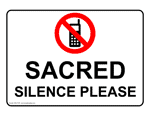 Our sanctuary has a HEARING LOOP.  Please switch hearing aids to T-coil mode.  We have 2 headsets and receivers for use by those without hearing aids. Ask an usher for help.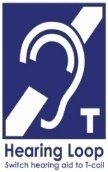 Forgot your offering?  Don’t have your checkbook or cash? Today or any day you can visit our website at zionkearney.com and click on the “giving” tab.  Or, text “zionkearney” (one word) to 77977.  You’ll receive a text back with instructions to start giving. 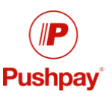 For Your Safety and Security … all exterior doors are locked 15 minutes after the church service begins.  If you are running late please go to the west door for access to the sanctuary.ZYG Pumpkin Patch Activity – Sunday, October 289:00 am Divine Service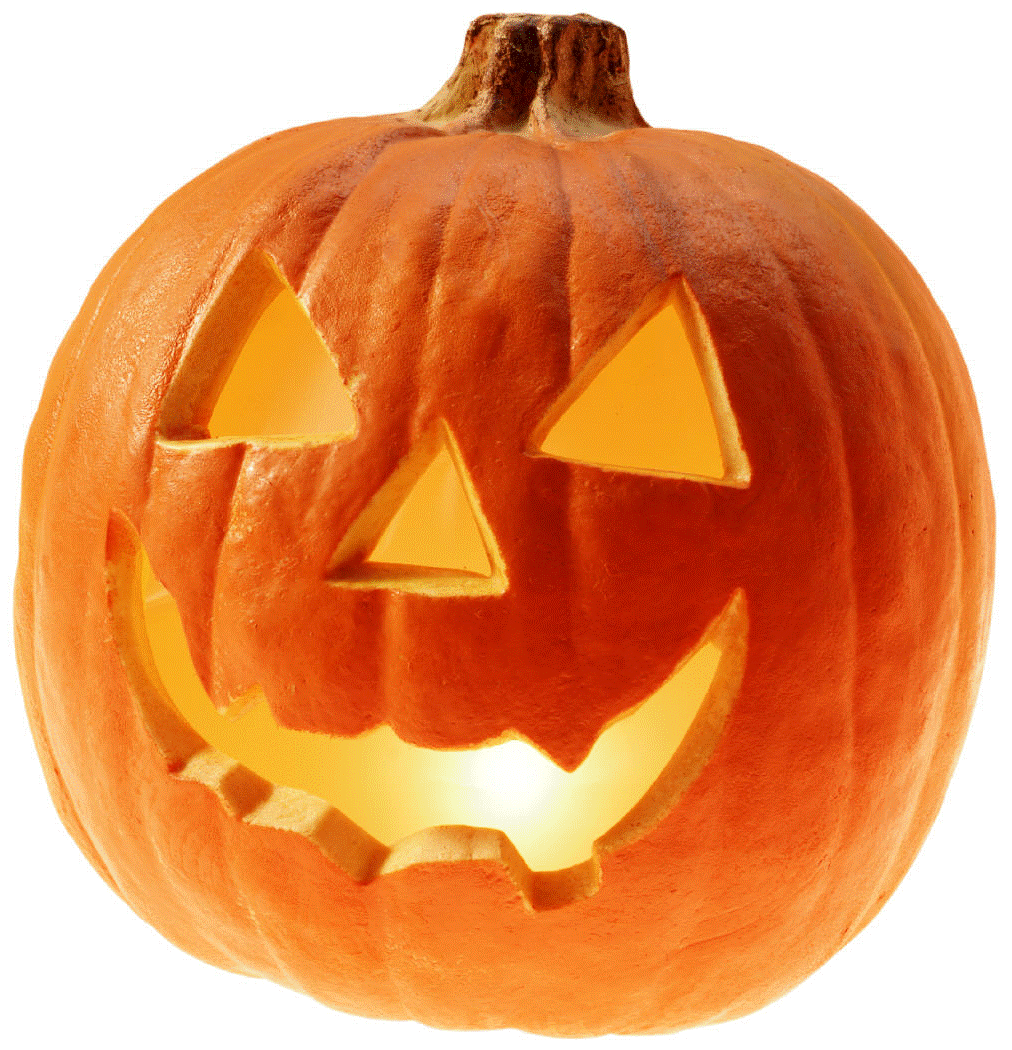 10:30 am Bible Study11:30 am Light lunch at Zion	12:15 pm Go to Nielsen’s U-Pick2:00ish pm Go back to Zion to gussy up those pumpkins and vote on a winner!3:30ish pm End time.Who: Zion youth (7th-12th grade) and their friends!YES, Zion middle schoolers singing at Holy Cross will be able to meet us at the pumpkin patch.Needed: Drivers.  Family sponsor to help the DeLoach family.Youth Group will provide the pumpkin carving necessities, any other supplies youth members want to use, they are welcome to bring with them. (Such as markers, paint glue etc. - creativity encouraged!)Youth will need to bring $5.00 for their pumpkin!Zion School Foundation…is holding a pancake today at Holy Cross until 12:00.  The Zion School 2nd -8th grade choir will sing at Holy Cross at the 11:00 service.Thrivent Retirement WorkshopOur Thrivent representative Echo Pelster, will lead a retirement workshop on Saturday, November 10th at 9:00 am at Zion.  Please pick up a flyer with more information outside Pastor’s office.Holiday PiesOur school children are now taking orders for our Annual Pie Sale. These pies are great for your holiday celebrations!   Pies available to order this year are Pumpkin, Pecan, Caramel Apple Nut, Fruits of the Forest, Apple, Cherry, Peach and Strawberry Rhubarb.  Pumpkin & Pecan are $14 each and all others are $16.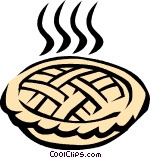 Any of our children would be happy to take your order or you may place your order at the office.  Last Day to order is October 27. Pie delivery day will be November 13.Thank you…for the prayers, cards and comforting words after the loss of our Mother & Grandmother.  We truly appreciate your support during this difficult time.  The Florang families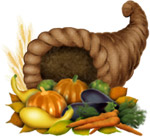 Zion Family Thanksgiving Dinner – November 11The Mary Martha Guild invites all members of Zion to join them as we give thanks to God for all that He has done. Make plans to join us for the Family Thanksgiving Dinner to be held Sunday, November 11, at 11:30 a.m. in the gym. The Mary Martha Guild will provide the turkey, dressing, potatoes and gravy, green bean casserole, dinner rolls, salads, deserts, drinks and table service.  Come and join us as we give thanks for the many blessings the Lord has given to each of us.  A free-will offering will be taken with the proceeds going to support Zion students studying for full time church work, Matthias Wollberg, Abigail DeLoach and Taylor Zehendner.  A Thrivent Action Team will help sponsor this event. 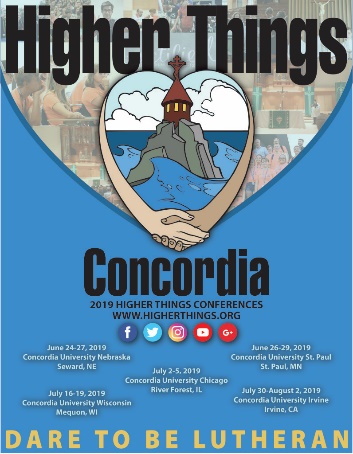 Higher ThingsOur youth group is now receiving registrations for those interested in attending the Higher Things Conference this summer in Seward.  Please see Pastor DeLoach for a registration form or to ask questions.Legacy Workshops: A Lifetime Plan for Giving
 Why Attend a Legacy Workshop?Most people have loved ones they wish to remember in their estate plan. Most Lutherans also support ministries that are important to them, including their congregation. Yet few really know the best way to do everything they want to do for their loved ones and to make a gift for ministry. You may be reluctant to attend a workshop for fear you will have your arm twisted, will receive a sales pitch or will receive non-stop calls in the future. None of those will be true with this workshop.Craig Stirtz, Gift Planning Counselor for the Nebraska District, LCMS Foundation and Concordia University, NE offers numerous educational workshops each year through Nebraska LCMS congregations. These are not high pressure, sales pitch meetings. Rather they are educational, offering information about mistakes people often make in their estate plans (resulting in more in taxes and less to their loved ones). The seminar also provides information on several ways members can make reduced tax gifts for their loved ones and for ministry. You can leave your checkbook at home, as the presenter has nothing to sell. These workshops are offered as a free gift to attendees thanks to the support of the Nebraska District, LCMS; Concordia University, Nebraska and the LCMS Foundation.If you do not have a will, if you have not created or reviewed your estate plan in the past 5 years, if you want to leave a gift for your congregation and other ministries, or if you just want ideas on how to reduce taxes and get more to your family and your favorite ministries, it is important that you attend this workshop!Mr. Stirtz will be hosting one-hour workshops on the following Sunday mornings:Zion Lutheran Church, 2421 Avenue C, Kearney, NE on November 4 at 10:15More information on gift planning is available on our website: http://www.ndlcms.org/lcms-foundationgift-planning/  